 Предмет, классФизика, 10Физика, 10Физика, 10Физика, 10Физика, 10Тема урокаЛабораторная работа «ИЗУЧЕНИЕ ДВИЖЕНИЯ ТЕЛА, БРОШЕННОГО ПОД УГЛОМ К ГОРИЗОНТУ» Лабораторная работа «ИЗУЧЕНИЕ ДВИЖЕНИЯ ТЕЛА, БРОШЕННОГО ПОД УГЛОМ К ГОРИЗОНТУ» Лабораторная работа «ИЗУЧЕНИЕ ДВИЖЕНИЯ ТЕЛА, БРОШЕННОГО ПОД УГЛОМ К ГОРИЗОНТУ» Лабораторная работа «ИЗУЧЕНИЕ ДВИЖЕНИЯ ТЕЛА, БРОШЕННОГО ПОД УГЛОМ К ГОРИЗОНТУ» Лабораторная работа «ИЗУЧЕНИЕ ДВИЖЕНИЯ ТЕЛА, БРОШЕННОГО ПОД УГЛОМ К ГОРИЗОНТУ» Цели урокаобучающие обучающие развивающие развивающие воспитательные Цели урокаЗакрепить знания о баллистическом движении. Закрепить знания о баллистическом движении. Продолжить: 1.  развитие познавательного интереса; 2. развитие навыков самообразования; 3. формирование экспериментальных умений и навыков учащихся 4. повышение ИКТ-компетентности учащихся Продолжить: 1.  развитие познавательного интереса; 2. развитие навыков самообразования; 3. формирование экспериментальных умений и навыков учащихся 4. повышение ИКТ-компетентности учащихся Продолжить формирование коммуникативных качеств,культуры общения.Тип урокаУрок – виртуальная лабораторная работаУрок – виртуальная лабораторная работаУрок – виртуальная лабораторная работаУрок – виртуальная лабораторная работаУрок – виртуальная лабораторная работаИспользуемые ресурсы ИнтернетВиртуальная работа расположена на сайте:http://ido.tsu.ru/schools/physmat/data/res/virtlab/КОМПЬЮТЕРНЫЙ ЛАБОРАТОРНЫЙ ПРАКТИКУМ ПО ФИЗИКЕ. МЕХАНИКА. ИЗУЧЕНИЕ ДВИЖЕНИЯ ТЕЛА, БРОШЕННОГО ПОД УГЛОМ К ГОРИЗОНТУ 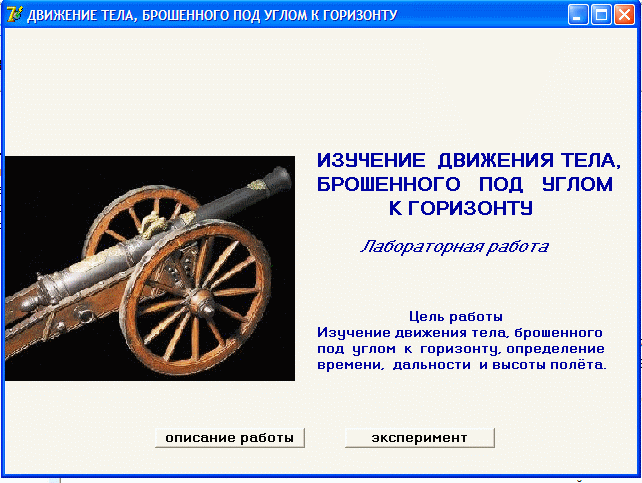 Работу можно скачать или выполнять в режиме он-лайн. Виртуальная работа расположена на сайте:http://ido.tsu.ru/schools/physmat/data/res/virtlab/КОМПЬЮТЕРНЫЙ ЛАБОРАТОРНЫЙ ПРАКТИКУМ ПО ФИЗИКЕ. МЕХАНИКА. ИЗУЧЕНИЕ ДВИЖЕНИЯ ТЕЛА, БРОШЕННОГО ПОД УГЛОМ К ГОРИЗОНТУ Работу можно скачать или выполнять в режиме он-лайн. Виртуальная работа расположена на сайте:http://ido.tsu.ru/schools/physmat/data/res/virtlab/КОМПЬЮТЕРНЫЙ ЛАБОРАТОРНЫЙ ПРАКТИКУМ ПО ФИЗИКЕ. МЕХАНИКА. ИЗУЧЕНИЕ ДВИЖЕНИЯ ТЕЛА, БРОШЕННОГО ПОД УГЛОМ К ГОРИЗОНТУ Работу можно скачать или выполнять в режиме он-лайн. Виртуальная работа расположена на сайте:http://ido.tsu.ru/schools/physmat/data/res/virtlab/КОМПЬЮТЕРНЫЙ ЛАБОРАТОРНЫЙ ПРАКТИКУМ ПО ФИЗИКЕ. МЕХАНИКА. ИЗУЧЕНИЕ ДВИЖЕНИЯ ТЕЛА, БРОШЕННОГО ПОД УГЛОМ К ГОРИЗОНТУ Работу можно скачать или выполнять в режиме он-лайн. Виртуальная работа расположена на сайте:http://ido.tsu.ru/schools/physmat/data/res/virtlab/КОМПЬЮТЕРНЫЙ ЛАБОРАТОРНЫЙ ПРАКТИКУМ ПО ФИЗИКЕ. МЕХАНИКА. ИЗУЧЕНИЕ ДВИЖЕНИЯ ТЕЛА, БРОШЕННОГО ПОД УГЛОМ К ГОРИЗОНТУ Работу можно скачать или выполнять в режиме он-лайн. Организационная структура урокаОрганизационная структура урокаОрганизационная структура урокаОрганизационная структура урокаОрганизационная структура урокаОрганизационная структура урокаЭтап урокаЭтап урокадеятельностьдеятельностьдеятельностьдеятельностьЭтап урокаЭтап урокаучителяучителяучащихсяучащихсяI. Организация учебной деятельности учащихся на уроке (1 мин)I. Организация учебной деятельности учащихся на уроке (1 мин)Сообщает тему, цели урока.Сообщает тему, цели урока.Записывают тему урока.Записывают тему урока.II. Актуализация знаний и мотивация учащихся ( 10 мин)II. Актуализация знаний и мотивация учащихся ( 10 мин)Стимулирует мотивацию учебной деятельности при обучении. Проводит письменный опрос по вариантам карточки с вопросами распечатать заранее  и раздать): I вариант 1. Какое движение называется баллистическим?2. Каков характер баллистического движения вдоль оси Х и вдоль оси Y. Ответ поясните. 3. Запишите законы движения тела вдоль  оси Х и вдоль оси Y. 4.  Как вычисляется дальность полета тела, брошенного под углом к горизонту. 5. Под каким углом к горизонту надо бросить тело, что бы: А) дальность его полета была максимальной; Б) высота подъема была максимальной? II вариант 1. Какие силы действуют на тело, участвующем в баллистическом движении? 2.  Как изменяются со временем проекции скорости тела, брошенного под  углом к горизонту? Запишите формулы. 3.  Запишите выражение для расчета времени полета тела, брошенного под углом к горизонту. 4.  Запишите формулу для вычисления максимальной высоты подъема тела, брошенного  под углом к горизонту. 5. Запишите уравнение траектории движения тела, брошенного под угдом к горизонту. Стимулирует мотивацию учебной деятельности при обучении. Проводит письменный опрос по вариантам карточки с вопросами распечатать заранее  и раздать): I вариант 1. Какое движение называется баллистическим?2. Каков характер баллистического движения вдоль оси Х и вдоль оси Y. Ответ поясните. 3. Запишите законы движения тела вдоль  оси Х и вдоль оси Y. 4.  Как вычисляется дальность полета тела, брошенного под углом к горизонту. 5. Под каким углом к горизонту надо бросить тело, что бы: А) дальность его полета была максимальной; Б) высота подъема была максимальной? II вариант 1. Какие силы действуют на тело, участвующем в баллистическом движении? 2.  Как изменяются со временем проекции скорости тела, брошенного под  углом к горизонту? Запишите формулы. 3.  Запишите выражение для расчета времени полета тела, брошенного под углом к горизонту. 4.  Запишите формулу для вычисления максимальной высоты подъема тела, брошенного  под углом к горизонту. 5. Запишите уравнение траектории движения тела, брошенного под угдом к горизонту. Включаются в деловой ритм урока, готовятся к активной учебно-познавательной деятельностиУчащиеся отвечают письменно на вопросы учителя и сдают работы на проверку.Включаются в деловой ритм урока, готовятся к активной учебно-познавательной деятельностиУчащиеся отвечают письменно на вопросы учителя и сдают работы на проверку.III. Основной этап урока: проведение виртуальной лабораторной работы.(25 мин)III. Основной этап урока: проведение виртуальной лабораторной работы.(25 мин)Ставит перед учащимися образовательную задачу: экспериментально проверить правильность изученных теоретических зависимостей величин, характеризующих баллистическое движение; с помощью интерактивной модели баллистического движения определить время, дальность  и высоту полета. Для решения учащимися поставленной образовательной задачи учитель  раздает карточки с адресом сайта, где располагается лабораторная работа, и индивидуальными  заданиями для учащихся (в карточках находятся контрольные вопросы, распечатанные с сайта): Задание к работе для группы А: 1.    Выполните задания (смотри Ход работы): №  1 – 5, 9.  Самостоятельно продумать вид таблицы для занесения измеренных и вычисленных величин. 2.    Ответить на контрольные вопросы № 1 – 11  ( домашнее задание). Задание к работе для группы В: 1.    Выполните задания №  1 – 9. 2.    Ответить на контрольные вопросы № 10 – 11   ( домашнее задание) . Ставит перед учащимися образовательную задачу: экспериментально проверить правильность изученных теоретических зависимостей величин, характеризующих баллистическое движение; с помощью интерактивной модели баллистического движения определить время, дальность  и высоту полета. Для решения учащимися поставленной образовательной задачи учитель  раздает карточки с адресом сайта, где располагается лабораторная работа, и индивидуальными  заданиями для учащихся (в карточках находятся контрольные вопросы, распечатанные с сайта): Задание к работе для группы А: 1.    Выполните задания (смотри Ход работы): №  1 – 5, 9.  Самостоятельно продумать вид таблицы для занесения измеренных и вычисленных величин. 2.    Ответить на контрольные вопросы № 1 – 11  ( домашнее задание). Задание к работе для группы В: 1.    Выполните задания №  1 – 9. 2.    Ответить на контрольные вопросы № 10 – 11   ( домашнее задание) . Учащиеся выходят на сайтhttp://barsic.spbu.ru/www/lab_dhtml/common/menu.html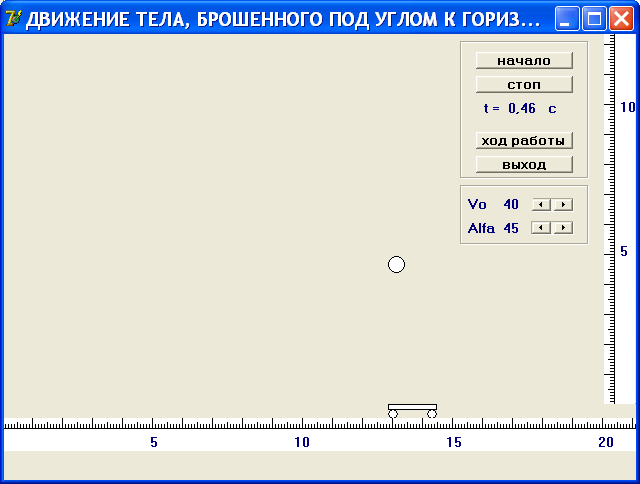 Сначала знакомятся с разделом «Теория», затем выполняют виртуальную лабораторную работу (согласно полученному индивидуальному заданию), ведут записи в тетради (черновые).Учащиеся выходят на сайтhttp://barsic.spbu.ru/www/lab_dhtml/common/menu.htmlСначала знакомятся с разделом «Теория», затем выполняют виртуальную лабораторную работу (согласно полученному индивидуальному заданию), ведут записи в тетради (черновые).IV. Анализ результатов работы, выводы (7 мин)IV. Анализ результатов работы, выводы (7 мин)Организует обсуждение и анализ учащимися результатов работы. Организует обсуждение и анализ учащимися результатов работы. Учащиеся обсуждают результаты работы, планируют домашннюю работу по оформлению письменного отчета по работе.Учащиеся обсуждают результаты работы, планируют домашннюю работу по оформлению письменного отчета по работе.V. Подведение итогов урока, домашнее задание  (2 мин)V. Подведение итогов урока, домашнее задание  (2 мин)Дает анализ и оценку успешности достижения цели и намечает перспектив последующей работы. Задает  домашнее задание, дает инструкцию по его выполнению. Дает анализ и оценку успешности достижения цели и намечает перспектив последующей работы. Задает  домашнее задание, дает инструкцию по его выполнению. Записывают домашнее задание: оформить письменный отчет по лабораторной работе.Записывают домашнее задание: оформить письменный отчет по лабораторной работе.